Межправительственный комитет по интеллектуальной собственности, генетическим ресурсам, традиционным знаниям и фольклоруСорок вторая сессия,Женева, 28 февраля – 4 марта 2022 г.Ресурсы, доступные на веб-сайте ВОИС по традиционным знаниям, традиционным выражениям культуры и генетическим ресурсамДокумент подготовлен СекретариатомНа своей двадцатой сессии, состоявшейся 14–22 февраля 2012 г., Межправительственный комитет по интеллектуальной собственности, генетическим ресурсам, традиционным знаниям и фольклору («МКГР») предложил Секретариату подготовить информационный документ с кратким описанием ресурсов, доступных на веб-сайте ВОИС по традиционным знаниям, традиционным выражениям культуры и генетическим ресурсам («веб-сайт ВОИС по ТЗ»).  Во исполнение этого решения подробное описание ресурсов, доступных на веб-сайте ВОИС по ТЗ (http://www.wipo.int/tk/ru/), составлялось ко всем последующим сессиям МКГР. Последний вариант этого описания содержится в документе WIPO/GRTKF/IC/35/INF/8.  Как отмечено в документе WIPO/GRTKF/IC/30/INF/8, подготовленном к тридцатой сессии МКГР, упомянутый информационный документ будет выпускаться раз в год или в случае серьезного изменения соответствующего веб-сайта. В приложении к настоящему документу содержится краткий перечень основных разделов веб-сайта ВОИС по ТЗ и обновленная информация о ресурсах, появившихся на нем с января 2018 г., когда был подготовлен последний информационный документ на эту тему. МКГР предлагается принять к сведению настоящий документ и приложение к нему.[Приложение следует]ресурсы, ДОСтупные На веб-сайте ВОИС по Традиционным знаниям, традиционным выражениям культуры и генетическим ресурсамВ настоящем приложении приводится перечень основных разделов веб-сайта ВОИС по ТЗ (http://www.wipo.int/tk/ru/) и обновленная информация о ресурсах, размещенных с января 2018 г.  Дизайн веб-сайта ВОИС по ТЗ был изменен, чтобы лучше отражать услуги, предоставляемые Отделом традиционных знаний. В настоящее время сайт состоит из семи основных разделов:Содействие проведению международных переговоров: https://www.wipo.int/tk/ru/igc/index.html. Эта страница является главным источником подробной информации для участников сессий МКГР.Рекомендации в отношении политики и законодательства для региональных и национальных властей: https://www.wipo.int/tk/ru/policy_and_legislative_advice.html. Эта веб-страница содержит информацию о технической помощи, предоставляемой Отделом традиционных знаний ВОИС в области разработки политики, стратегий, планов действий и законодательства, касающихся интеллектуальной собственности и генетических ресурсов, традиционных знаний и традиционных выражений культуры. Работа с коренными народами и местными общинами:  https://www.wipo.int/tk/ru/engagement.html. Раздел создан в рамках усилий Секретариата ВОИС по расширению доступа коренных народов и местных общин к информации и данным, размещенным на веб-сайте и имеющим прямое отношение к этим категориям пользователей. На этой странице содержатся ссылки на практические семинары, тематические ресурсы ВОИС и информацию об аккредитации и участии в работе МКГР, а также ссылки на внешние ресурсы, представляющие интерес для коренных народов и местных общин.Предпринимательская деятельность коренных народов и местных общин: https://www.wipo.int/tk/ru/entrepreneurship/index.html.  Эта веб-страница содержит информацию о практикумах и соответствующих ресурсах ВОИС, предназначенных для оказания содействия коренным народам и местным общинам в стратегическом и эффективном использовании инструментов интеллектуальной собственности в предпринимательской деятельности.Документирование традиционных знаний и традиционных выражений культуры:  https://www.wipo.int/tk/ru/tk_and_tces.html. Эта веб-страница содержит практические инструменты и информацию о технической помощи, предоставляемой Отделом традиционных знаний ВОИС в отношении документирования традиционных знаний и традиционных выражений культуры. Управление правами интеллектуальной собственности на генетические ресурсы и данные:  https://www.wipo.int/tk/ru/ip_rights_management.html. Эта веб-страница содержит краткое описание технической помощи, оказываемой Отделом традиционных знаний ВОИС в отношении управления интеллектуальной собственностью на генетические ресурсы, информацию и данные. Страница также содержит ссылки на соответствующие ресурсы.Глобальная справочная база по вопросам ИС и их связи с ГР, ТЗ И ТВК:  https://www.wipo.int/tk/ru/global_reference.html. На этой странице размещены различные информационные ресурсы по интеллектуальной собственности и генетическим ресурсам, традиционным знаниям и традиционным выражениям культуры. Ниже приводится информация об основных событиях, произошедших с января 2018 г.МКГРВеб-страница МКГР содержит прямую ссылку в частности на обновленный мандат МКГР на 2022-2023 гг.:  https://www.wipo.int/export/sites/www/tk/ru/igc/pdf/igc-mandate-2022-2023.pdf. Добавлена прямая ссылка на страницу с информацией обо всех семинарах, имеющих отношение к МКГР:  https://www.wipo.int/tk/en/igc/related_seminars.html. Полный перечень документов, касающихся сорок второй сессии МКГР, размещен по адресу:  https://www.wipo.int/meetings/ru/details.jsp?meeting_id=68408.Программа ВОИС по наставничеству и обучению в области ИС в рамках отдельных проектов для женщин-предпринимателей, представляющих коренные народы и местные общиныВ 2019 г. Секретариат ВОИС приступил к реализации Программы ВОИС по наставничеству и обучению в области ИС в рамках отдельных проектов для женщин-предпринимателей, представляющих коренные народы и местные общины, направленной на укрепление потенциала женщин-предпринимателей, представляющих коренные народы и местные общины, для стратегического и эффективного использования прав интеллектуальной собственности в поддержку проектов, основанных на традиционных знаниях, традиционных выражениях культуры и генетических ресурсах.  Программа была вновь организована в 2021 г. Информация о программе размещена на следующей странице: https://www.wipo.int/tk/ru/women_entrepreneurs/index.html. Фотопремия ВОИС для молодежи из числа коренных народов и местных общин 2021-2022 гг,Секретариат ВОИС учредил Премию ВОИС в области фотографии для представителей коренных народов и молодежи местных сообществ на 2021–2022 гг., чтобы отметить и продемонстрировать творческий потенциал молодежи из числа коренных народов и местных сообществ с помощью фотографии; способствовать пониманию значения охраны авторских прав; и предоставить молодым людям возможность выразить свое мнение об изменении климата и действиях по борьбе с изменением климата, о проблемах, имеющих большое значение для коренных народов и местных общин во всем мире:  https://www.wipo.int/tk/ru/youth_prize.html.Новые ресурсы«Традиционные знания и ИС: Приключения народа якуаной», короткий анимационный фильм, в котором рассказывается история вымышленного коренного народа якуаной, представители которого пытаются обеспечить охрану своих активов в виде традиционных знаний, вышел на разных языках, в том числе на языках нескольких коренных народов:  https://www.wipo.int/tk/en/tk/yakuanoi.html. Секретариат ВОИС организовал серию вебинаров, посвященных инструментам интеллектуальной собственности, которые могут быть полезны коренным народам и местным общинам для охраны и популяризации их богатейшего фонда традиционных знаний и традиционных выражений культуры:  https://www.wipo.int/tk/ru/protect_and_promote.html. Секретариат ВОИС организовал курс дистанционного обучения «Интеллектуальная собственность и генетические ресурсы в сфере наук о жизни», знакомящий с вопросами стратегического управления правами при коммерциализации интеллектуальной собственности, генетических ресурсов и данных и закладывающий основу для последующего прохождения углубленных курсов ВОИС и использования сервисов ВОИС, связанных с управлением правами интеллектуальной собственности на генетические ресурсы, и данных в области наук о жизни:  https://welc.wipo.int/dl427/.В октябре 2019 г., когда Генеральная Ассамблея ВОИС обновила мандат МКГР, Секретариату было поручено продолжать собирать, обобщать и публиковать онлайн информацию о национальных и региональных режимах охраны традиционных знаний и традиционных выражений культуры sui generis с помощью инструментов интеллектуальной собственности. Подготовлен предварительный вариант онлайн-компиляции информации о национальных и региональных режимах охраны традиционных знаний и традиционных знаний и традиционных выражений культуры sui generis с помощью инструментов интеллектуальной собственности:  https://www.wipo.int/meetings/fr/doc_details.jsp?doc_id=562474. Подготовлены следующие новые публикации:Таблица требований о раскрытии информации:  https://www.wipo.int/export/sites/www/tk/en/documents/pdf/genetic_resources_disclosure.pdf Важнейшие вопросы, связанные с требованиями раскрытия сущности изобретения в случае использования в нем генетических ресурсов и традиционных знаний:  https://www.wipo.int/publications/ru/details.jsp?id=4194; иИнформационная справка №10, Интеллектуальная собственность и генетические ресурсы:  https://www.wipo.int/publications/ru/details.jsp?id=4011. [Конец приложения и документа]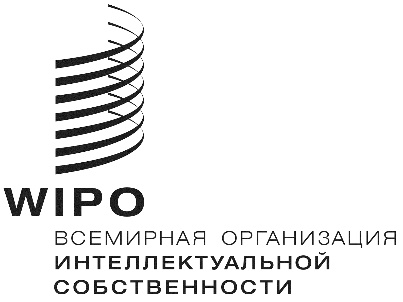 RWIPO/GRTKF/IC/42/INF/10   WIPO/GRTKF/IC/42/INF/10   WIPO/GRTKF/IC/42/INF/10   Оригинал:  английскийОригинал:  английскийОригинал:  английскийдата:  28 января 2022 г.дата:  28 января 2022 г.дата:  28 января 2022 г.